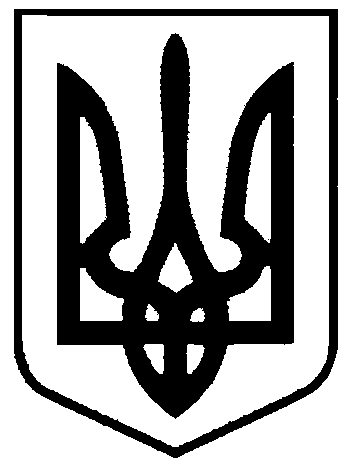 СВАТІВСЬКА МІСЬКА РАДАСЬОМОГО СКЛИКАННЯТРИНАДЦЯТА СЕСІЯРІШЕННЯВід 22 червня  2017 р.                                                                                                м. Сватове„Про  надання дозволу Сватівській міській раді на розробку проектів землеустрою    щодо відведення  земельних ділянок для будівництва та обслуговування дитячих ігрових майданчиків в межах Сватівської міської ради”       Керуючись ст. 12, 92, 122, 186 Земельного кодексу України, п. 34 ст. 26 Закону України „Про місцеве самоврядування в Україні”  Сватівська  міська рада ВИРІШИЛА :1. Надати дозвіл Сватівській міській раді на розробку проектів землеустрою щодо відведення земельних ділянок для будівництва та обслуговування дитячих ігрових майданчиків (код.  КВЦПЗ – 18.00) (землі загального користування) за такими адресами:- Луганська область, м. Сватове, вул. Медова, б/н, орієнтовною площею - 0,0400 га, - Луганська область, м. Сватове, вул. Красноріченська, б/н, орієнтовною площею - 0,0400 га, - Луганська область, м. Сватове, вул. Весела, б/н, орієнтовною площею - 0,0400 га, - Луганська область, м. Сватове, вул. Розʼїздна, б/н, орієнтовною площею - 0,0400 га, - Луганська область, м. Сватове, пров. Розʼїздний, б/н, орієнтовною площею - 0,0400 га,- Луганська область, м. Сватове, пров. Привокзальний, б/н, орієнтовною площею - 0,0400 га, - Луганська область, м. Сватове, пл. Волі, б/н, орієнтовною площею - 0,0400 га, - Луганська область, м. Сватове, пл. 50 р. Перемоги, 36, орієнтовною площею - 0,0400 га, - Луганська область, м. Сватове, кв. Залізничників, б/н, орієнтовною площею - 0,0400 га, - Луганська область, м. Сватове, кв. Незалежності, б/н, орієнтовною площею - 0,0400 га,- Луганська область, м. Сватове, майдан Злагоди, б/н, орієнтовною площею - 0,0400 га, - Луганська область, м. Сватове, вул. Конституції, б/н, орієнтовною площею - 0,0400 га,- Луганська область, м. Сватове, вул. Шевченка, б/н, орієнтовною площею - 0,0400 га,- Луганська область, м. Сватове, вул. Миру, б/н, орієнтовною площею - 0,0400 га,- Луганська область, м. Сватове, пл. Шкільна, б/н, орієнтовною площею - 0,0400 га,- Луганська область, м. Сватове, пров. Промисловий, б/н, орієнтовною площею - 0,0400 га,- Луганська область, м. Сватове, кв. Мирний, 5, орієнтовною площею - 0,0400 га,- Луганська область, м. Сватове, кв. Мирний, 6, орієнтовною площею - 0,0400 га,- Луганська область, м. Сватове, кв. Мирний, 3, орієнтовною площею - 0,0400 га,- Луганська область, м. Сватове, вул. Горького, б/н, орієнтовною площею - 0,0400 га,- Луганська область, м. Сватове, кв. Будівельників,  б/н, орієнтовною площею - 0,0400 га,- Луганська область, м. Сватове, вул. Лісова, б/н, орієнтовною площею - 0,0400 га,- Луганська область, м. Сватове, вул. Новоселівка, б/н, орієнтовною площею - 0,0400 га,- Луганська область, м. Сватове, вул. Гоголя, б/н, орієнтовною площею - 0,0400 га,- Луганська область, м. Сватове, вул. Красноріченська, 1в, орієнтовною площею - 0,0400 га,- Луганська область, м. Сватове, с. Сосновий,  орієнтовною площею - 0,0400 га,- Луганська область, м. Сватове, пров. Гончарівський, б/н, орієнтовною площею - 0,0400 га,- Луганська область, м. Сватове, вул. Ф. Фесенка, б/н, орієнтовною площею - 0,0400 га,- Луганська область, м. Сватове, вул. Чернишевського, б/н, орієнтовною площею - 0,0400 га,- Луганська область, м. Сватове, вул. Чайковського, б/н, орієнтовною площею - 0,0400 га,2.  Площа земельних ділянок буде уточнена після проведення геодезичної зйомки.3.  Контроль за виконанням даного рішення покласти  на постійну депутатську комісію з   питань будівництва, благоустрою, комунального обслуговування, земельних відносин та екології.  4. Дане рішення набирає чинності з моменту його прийняття.Сватівський  міський  голова					                           Є.В.Рибалко   	